Цена: бесплатноРОССИЙСКАЯ ФЕДЕРАЦИЯИРКУТСКАЯ ОБЛАСТЬ ИРКУТСКИЙ РАЙОНХОМУТОВСКОЕ МУНИЦИПАЛЬНОЕ ОБРАЗОВАНИЕАДМИНИСТРАЦИЯПОСТАНОВЛЕНИЕ28.06.2024  № 814 пз       с. Хомутово О предоставлении разрешения на условно разрешенный вид использования земельного участка    В соответствии со ст. 39 Градостроительного кодекса Российской Федерации, ст. 14 Федерального закона от 06.10.2003 № 131-ФЗ «Об общих принципах организации местного самоуправления в Российской Федерации», Законом Иркутской области от 03.11.2016 № 96-ОЗ « О закреплении за сельскими поселениями Иркутской области вопросов местного значения», ст. 6 Устава Хомутовского муниципального образования, Постановления № 23о/д от 11.02.2022 об утверждении административного регламента предоставления муниципальной услуги «Предоставление разрешения на условно разрешенный вид использования земельного участка или объекта капитального строительства» на основании рекомендаций комиссии по подготовке правил землепользования и застройки Хомутовского муниципального образования» от 20.06.2024, рассмотрев заявление Барсукова Андрея Геннадьевича и представленные документы, Администрация Хомутовского муниципального образования  ПОСТАНОВЛЯЕТ:1.	Предоставить разрешение на условно разрешенный вид использования «Магазины» в отношении:1.1 земельного участка ЗУ2 площадью 1109 кв.м., образованного в результате перераспределения границ земельного участка с кадастровым номером 38:06:100303:1403, расположенного по адресу: Российская Федерация, Иркутская область, Иркутский муниципальный район, Хомутовское сельское поселение, деревня Куда, переулок Прибрежный,  земельного участка с кадастровым номером 38:06:100303:1378, расположенного по адресу: Российская Федерация, Иркутская область, Иркутский муниципальный район, Хомутовское сельское поселение, деревня Куда, переулок Прибрежный,  земельного участка с кадастровым номером 38:06:100303:1326, расположенного по адресу: Российская Федерация, Иркутская область, муниципальный район Иркутский, сельское поселение Хомутовское, деревня Куда, переулок Прибрежный,  земельного участка с кадастровым номером 38:06:100303:1239, расположенного по адресу: Российская Федерация, Иркутская область, муниципальный район Иркутский, сельское поселение Хомутовское, деревня Куда, переулок Прибрежный, земельный участок 3А,  38:06:100303:1238, расположенного по адресу: Российская Федерация, Иркутская область, муниципальный район Иркутский, сельское поселение Хомутовское, деревня Куда, переулок Прибрежный, земельный участок 1;1.2  земельного участка ЗУ4 площадью 649 кв.м., образованного в результате перераспределения границ земельного участка с кадастровым номером 38:06:100303:1403, расположенного по адресу: Российская Федерация, Иркутская область, Иркутский муниципальный район, Хомутовское сельское поселение, деревня Куда, переулок Прибрежный, земельного участка с кадастровым номером 38:06:100303:1239, расположенного по адресу: Российская Федерация, Иркутская область, муниципальный район Иркутский, сельское поселение Хомутовское, деревня Куда, переулок Прибрежный, земельный участок 3А, земельного участка с кадастровым номером 38:06:100303:1238, расположенного по адресу:  Российская Федерация, Иркутская область, муниципальный район Иркутский, сельское поселение Хомутовское, деревня Куда, переулок Прибрежный, земельный участок 1, земельного участка с кадастровым номером 38:06:100303:1402, расположенного по адресу: Российская Федерация, Иркутская область, Иркутский муниципальный район, Хомутовское сельское поселение, деревня Куда, переулок Прибрежный. 2. Опубликовать настоящее постановление в установленном законом порядке.3. Контроль за исполнением настоящего постановления возложить на заместителя Главы администрации Хомутовского муниципального образования.Исполняющий обязанности  Главы администрации	              А.В. ИваненкоРекомендации Комиссиипо подготовке Правил землепользования и застройкисельского поселения Хомутовского муниципального образования Иркутского района, Иркутской области по вопросу решения о предоставлении разрешения на условно  разрешенный вид использования земельного участка                                                                                      20.06.2024  с. Хомутово                                                                                                                                                                                   Присутствовали: Комиссия в составе:     Председатель комиссии – Максименко Наталья Викторовна;     Секретарь комиссии – Благирева Анна Владимировна;     начальник отдела градостроительства, земельных и имущественных отношений –Тюкавкина Юлия Валерьевна     Консультант отдела градостроительства, земельных и имущественных отношений - Кучеренко Анастасия Алексеевна;     Консультант отдела градостроительства, земельных и имущественных отношений –Зверева Инна Валерьевна;1.    Основание     подготовки рекомендаций:    -протокол публичных слушаний по проекту решения в предоставлении разрешения на условно разрешенный вид использования «Магазины»: в отношении ЗУ2 площадью 1109 кв.м., ЗУ4 площадью 649 кв.м., образованных в результате перераспределения границ земельных участков с кадастровыми номерами 38:06:100303:1403, 38:06:100303:1378, 38:06:100303:1326, 38:06:100303:1239, 38:06:100303:1238;- заключение о результатах публичных слушаний по проекту решения о предоставлении разрешения на условно разрешенный вид использования «Магазины»: в отношении ЗУ2 площадью 1109 кв.м., ЗУ4 площадью 649 кв.м., образованных в результате перераспределения границ земельных участков с кадастровыми номерами 38:06:100303:1403, 38:06:100303:1378, 38:06:100303:1326, 38:06:100303:1239, 38:06:100303:1238 от 20.06.2024. 2. Земельный участок, для которого испрашивается предоставление разрешения на условно разрешенный вид использования «Магазины»: в отношении ЗУ2 площадью 1109 кв.м., ЗУ4 площадью 649 кв.м., образованных в результате перераспределения границ земельных участков с кадастровыми номерами 38:06:100303:1403, 38:06:100303:1378, 38:06:100303:1326, 38:06:100303:1239, 38:06:100303:1238.3. Территориальные зоны, в состав которой входит земельный участок: Зона индивидуального жилищного строительства – вид разрешенного использования «для индивидуального жилищного строительства», «Магазины».4. Испрашиваемые заявителями разрешения на условно-разрешенный вид использования Зона индивидуального жилищного строительства) –вид условно разрешенного использования «Магазины» .5. Содержание рекомендаций Комиссии:	Высказано мнение о целесообразности предоставления разрешения на условно разрешенный вид использования «Магазины»: в отношении ЗУ2 площадью 1109 кв.м., ЗУ4 площадью 649 кв.м., образованных в результате перераспределения границ земельных участков с кадастровыми номерами 38:06:100303:1403, 38:06:100303:1378, 38:06:100303:1326, 38:06:100303:1239, 38:06:100303:1238.Учитывая изложенное, рекомендуется предоставить разрешение на условно разрешенный вид использования «Магазины»: в отношении ЗУ2 площадью 1109 кв.м., ЗУ4 площадью 649 кв.м., образованных в результате перераспределения границ земельных участков с кадастровыми номерами 38:06:100303:1403, 38:06:100303:1378, 38:06:100303:1326, 38:06:100303:1239, 38:06:100303:1238.Заместитель Главы администрации Председатель публичных слушаний	                           Максименко  Н.В.РОССИЙСКАЯ ФЕДЕРАЦИЯИРКУТСКАЯ ОБЛАСТЬ ИРКУТСКИЙ РАЙОНХОМУТОВСКОЕ МУНИЦИПАЛЬНОЕ ОБРАЗОВАНИЕАДМИНИСТРАЦИЯПОСТАНОВЛЕНИЕ28.06.2024  № 815  пз       с. ХомутовоО назначении публичных слушаний по проекту решения о предоставлении разрешения на отклонение от предельных параметров разрешенного строительства, реконструкции объектов капитального строительства.В целях соблюдения права человека на благоприятные условия жизнедеятельности, прав и законных интересов правообладателей земельных участков и объектов капитального строительства, руководствуясь ст. 5.1, 40 Градостроительного кодекса Российской Федерации, ст. 28 Федерального закона от 06.10.2003 № 131-ФЗ «Об общих принципах организации местного самоуправления в Российской Федерации», ст. 19 Устава Хомутовского муниципального образования, постановлением администрации Хомутовского муниципального образования от 31.10.2018  № 150 о/д «О комиссии по подготовке правил землепользования и застройки Хомутовского муниципального образования», Решением Думы Хомутовского муниципального образования от 26.07.2018 № 13-56/д «Об утверждении Положения об отдельных вопросах организации и проведения общественных обсуждений, публичных слушаний в области градостроительной деятельности в Хомутовском муниципальном образовании», на основании заявления Муниципального казенного учреждения Иркутского районного муниципального образования «Служба капитального строительства», администрация Хомутовского муниципального образованияПОСТАНОВЛЯЕТ:1. Назначить проведение публичных слушаний по проекту решения о предоставлении разрешения на отклонение от предельных параметров разрешенного строительства, реконструкции объектов капитального строительства, установленных в градостроительном регламенте с основным видом разрешенного использования земельного участка - «Дошкольное, начальное и среднее общее образование», в части:1.1 изменения минимального процента спортивно-игровых площадок – с 20 до 5;1.2 изменения минимального процента озеленения с не менее 20 до 10, в отношении земельного участка с кадастровым номером 38:06:100801:2745 площадью 40873 кв.м., расположенного по адресу: Российская Федерация, Иркутская область, Иркутский муниципальный район, Хомутовское сельское поселение, с. Хомутово, ул. Днепровская, 49.2. Назначить проведение публичных слушаний по проекту решения о предоставлении разрешения на отклонение от предельных параметров разрешенного строительства, реконструкции объектов капитального строительства, установленных в градостроительном регламенте с основным видом разрешенного использования земельного участка - «Дошкольное, начальное и среднее общее образование», в части:2.1 изменения минимального процента спортивно-игровых площадок – с 20 до 5;2.2 изменения минимального процента озеленения с не менее 20 до 10, в отношении земельного участка с кадастровым номером 38:06:100801:31092 площадью 19393 кв.м., расположенного по адресу: Российская Федерация, Иркутская область, Иркутский муниципальный район, Хомутовское сельское поселение, с. Хомутово, ул. Донская, 25.		3. Комиссии по подготовке правил землепользования и застройки Хомутовского муниципального образования:		1)  в срок не более одного месяца со дня опубликования оповещения о начале публичных слушаний, предусмотренного подпунктом "а" пункта 2 части 2 настоящего постановления до дня опубликования заключения о результатах публичных слушаний, провести публичные слушания по проектам;		2) обеспечить опубликование в газете «Вестник Хомутовского поселения» и размещение на WEB-портале органа местного самоуправления Хомутовского муниципального образования в информационно-телекоммуникационной сети "Интернет" (http://khomutovskoe-mo.ru):а) оповещения о начале публичных слушаний в форме информационного сообщения, содержащего, в том числе, информацию о месте и дате открытия, времени проведения экспозиции проектов;б) проектов и информационных материалов к ним;в) заключения о результатах публичных слушаний.	       4. Опубликовать настоящее постановление в газете «Вестник Хомутовского поселения» и разместить на WEB-портале органов местного самоуправления Хомутовского муниципального образования в информационно-телекоммуникационной сети «Интернет» (http://khomutovskoe-mo.ru).		5. Контроль за исполнением настоящего постановления возложить на Заместителя Главы администрации Хомутовского муниципального образования.Исполняющий обязанности Главы администрации	                                                                 А.В. ИваненкоПроектРешения о предоставлении разрешения на отклонение от предельных параметров разрешенного строительства, реконструкции объектов капитального строительстваУчитывая заявление Администрации Иркутского районного муниципального образования  о предоставлении разрешения на отклонение от предельных параметров разрешенного строительства, реконструкции объектов капитального строительства, установленных в градостроительном регламенте с основным видом разрешенного использования земельного участка - «Дошкольное, начальное и среднее общее образование», в части:1.1 изменения минимального процента спортивно-игровых площадок – с 20% до 5%1.2 изменения минимального процента озеленения с 20% до 10%, в отношении земельного участка с кадастровым номером 38:06:100801:2745 площадью 40873 кв.м., расположенного по адресу: Российская Федерация, Иркутская область, Иркутский муниципальный район, Хомутовское сельское поселение, с. Хомутово, ул. Днепровская, 49.2. Назначить проведение публичных слушаний по проекту решения о предоставлении разрешения на отклонение от предельных параметров разрешенного строительства, реконструкции объектов капитального строительства, установленных в градостроительном регламенте с основным видом разрешенного использования земельного участка - «Дошкольное, начальное и среднее общее образование», в части:2.1 изменения минимального процента спортивно-игровых площадок – с 20% до 5%2.2 изменения минимального процента озеленения с 20% до 10%, в отношении земельного участка с кадастровым номером 38:06:100801:31092 площадью 19393 кв.м., расположенного по адресу: Российская Федерация, Иркутская область, Иркутский муниципальный район, Хомутовское сельское поселение, с. Хомутово, ул. Донская, 25..Схема расположения земельного участка, в отношении которого подготовлен проект решения о предоставлении разрешения на условно разрешенный вид использования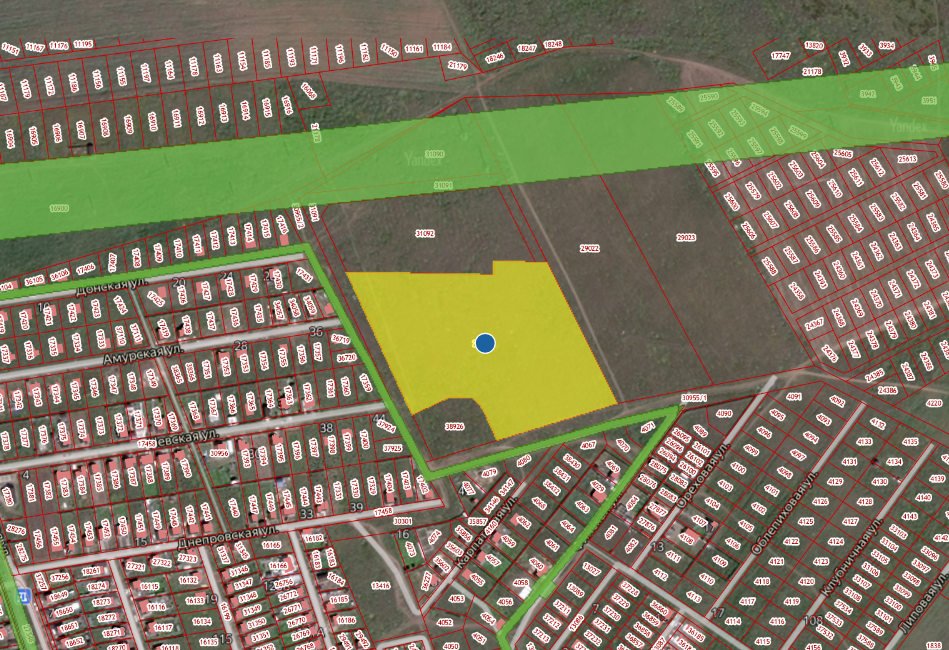 Оповещениежителей Хомутовского муниципального образования о начале публичных слушаний по проекту решения о предоставлении разрешения на отклонение от предельных параметров разрешенного строительства, реконструкции объектов капитального строительства, установленных в градостроительном  регламенте с основным видом разрешенного использования земельного участка «Дошкольное, начальное и среднее общее образование»Комиссия по подготовке правил землепользования и застройки Хомутовского муниципального образования сообщает о начале публичных слушаний по проекту решения о предоставлении разрешения на отклонение от предельных параметров разрешенного строительства, реконструкции объектов капитального строительства, установленных в градостроительном регламенте с основным видом разрешенного использования земельного участка - «Дошкольное, начальное и среднее общее образование», в части:1.1 изменения минимального процента спортивно-игровых площадок – с 20% до 5%1.2 изменения минимального процента озеленения с 20% до 10%, в отношении земельного участка с кадастровым номером 38:06:100801:2745 площадью 40873 кв.м., расположенного по адресу: Российская Федерация, Иркутская область, Иркутский муниципальный район, Хомутовское сельское поселение, с. Хомутово, ул. Днепровская, 49.2. Назначить проведение публичных слушаний по проекту решения о предоставлении разрешения на отклонение от предельных параметров разрешенного строительства, реконструкции объектов капитального строительства, установленных в градостроительном регламенте с основным видом разрешенного использования земельного участка - «Дошкольное, начальное и среднее общее образование», в части:2.1 изменения минимального процента спортивно-игровых площадок – с 20% до 5%2.2 изменения минимального процента озеленения с 20% до 10%, в отношении земельного участка с кадастровым номером 38:06:100801:31092 площадью 19393 кв.м., расположенного по адресу: Российская Федерация, Иркутская область, Иркутский муниципальный район, Хомутовское сельское поселение, с. Хомутово, ул. Донская, 25. (далее – проект).Информационные материалы к проекту:1)проект решения о предоставлении разрешения на условно разрешенный вид использования земельного участка;2) схема расположения земельного участка, в отношении которого подготовлен проект решения о предоставлении разрешения на условно разрешенный вид использования.Порядок и срок проведения публичных слушаний: не более одного месяца со дня опубликования настоящего информационного сообщения до дня опубликования заключения о результатах публичных слушаний (с 28.06.24г. по 18.07.2024 г.)Место экспозиции проекта: в здании Администрации Хомутовского муниципального образования по адресу: Иркутская область, Иркутский район, с. Хомутово, ул. Кирова, 7 А, 1 этаж, 3 кабинет (отдел градостроительства, земельных и имущественных отношений)Дата открытия экспозиции проекта: 28.06.24 г.Срок, время проведения экспозиции проекта: с 28.06.2024г. по 18.07.2024г. включительно. Дни и часы, в которые возможно посещение экспозиции проекта: понедельник, четверг, (кроме праздничных дней), с 8-00 до 16-00, перерыв на обед с 12-00 до 13-00Собрания участников публичных слушаний: - Регистрация лиц, участвующих в собрании участников публичных слушаний: 18.07.2024 г.(с 15:30 до 16:00 часов) по адресу: в здании Администрации Хомутовского муниципального образования по адресу: Иркутская область, Иркутский район, с. Хомутово, ул. Кирова, 7 А, 1 этаж, 3 кабинет;- Собрание участников публичных слушаний: 18.07.2024 в 16:00 часов.В целях идентификации участникам публичных слушаний необходимо представить сведения о себе (для физических лиц - фамилию, имя, отчество (при наличии), дату рождения, адрес места жительства (регистрации); для юридических лиц - наименование, основной государственный регистрационный номер, место нахождения и адрес) с приложением документов, подтверждающих такие сведения.Участники публичных слушаний, прошедшие в установленном порядке идентификацию, имеют право вносить предложения, касающиеся проектов:- в письменной или устной форме в ходе проведения собрания участников публичных слушаний;- в письменной форме в адрес Администрации Хомутовского муниципального образования по адресу: Иркутская область, Иркутский район, с. Хомутово, ул. Кирова, 7 а, 1 этаж, 3 кабинет (отдел градостроительства, земельных и имущественных отношений); (все дни, кроме субботы, воскресенья);Проект и информационные материалы к нему будут размещены на официальном сайте администрации Хомутовского муниципального образования в информационно-телекоммуникационной сети "Интернет" (http://khomutovskoe-mo.ru) и в газете «Вестник Хомутовского поселения»: с 28.06.2024. по 18.07.2024.Справки по вопросам организации и проведения публичных слушаний по телефону: 696-182,696-501.РОССИЙСКАЯ ФЕДЕРАЦИЯИРКУТСКАЯ ОБЛАСТЬ ИРКУТСКИЙ РАЙОНХОМУТОВСКОЕ МУНИЦИПАЛЬНОЕ ОБРАЗОВАНИЕАДМИНИСТРАЦИЯПОСТАНОВЛЕНИЕ28.06.2024  № 817  пз       с. ХомутовоО назначении публичных слушаний по проекту решения о предоставлении разрешения на условно разрешенный вид использования земельного участка     В целях соблюдения права человека на благоприятные условия жизнедеятельности, прав и законных интересов правообладателей земельных участков и объектов капитального строительства, руководствуясь ст. ст. 5.1, 39 Градостроительного кодекса Российской Федерации, ст. 28 Федерального закона от 06.10.2003 № 131-ФЗ «Об общих принципах организации местного самоуправления в Российской Федерации», ст. 19 Устава Хомутовского муниципального образования, постановлением администрации Хомутовского муниципального образования от 31.10.2018 №150 о/д «О комиссии по подготовке правил землепользования и застройки Хомутовского муниципального образования», Решением Думы Хомутовского муниципального образования от 26.07.2018 № 13-56/д «Об утверждении Положения об отдельных вопросах организации и проведения общественных обсуждений, публичных слушаний в области градостроительной деятельности в Хомутовском муниципальном образовании», на основании заявления Сабитовой Лилии Равильевны, Администрация Хомутовского муниципального образования  ПОСТАНОВЛЯЕТ:1.	Назначить публичные слушания по проекту решения о предоставлении разрешения на условно разрешенный вид использования «Магазины»: в отношении земельного участка с кадастровым номером 38:06:100105:917 площадью 120 кв.м., расположенного по адресу: Иркутская область, Иркутский район, с. Хомутово, ул. Колхозная, 95А.2.	 Комиссии по подготовке правил землепользования и застройки Хомутовского муниципального образования:1)	В срок не более одного месяца со дня опубликования оповещения о начале публичных слушаний, предусмотренного подпунктом «а» пункта 2 части 2 настоящего постановления до дня опубликования заключения о результатах публичных слушаний, провести публичные слушания по проекту;2)	Обеспечить опубликование в газете «Вестник Хомутовского поселения» и размещение на официальном сайте администрации Хомутовского муниципального образования в информационно-телекоммуникационной сети «Интернет» (https://khomutovskoe-mo.ru);а) оповещения о начале публичных слушаний в форме информационного сообщения, содержащего, в том числе, информацию о месте и дате открытия, времени проведения экспозиции проекта;б) проекта и информационных материалов к нему;в) заключения о результатах публичных слушаний.3. Опубликовать настоящее постановление в газете «Вестник Хомутовского поселения» и разместить на официальном сайте администрации Хомутовского муниципального образования в информационно-телекоммуникационной сети «Интернет» (https://khomutovskoe-mo.ru).4. Контроль за исполнением настоящего постановления возложить на заместителя Главы администрации Хомутовского муниципального образования.Исполняющий обязанности Главы администрации	            А.В. ИваненкоПроектРешения о предоставлении разрешения на условно разрешенный вид использования «Магазины»: в отношении земельного участка с кадастровым номером 38:06:100105:917 площадью 120 кв.м., расположенного по адресу: Иркутская область, Иркутский район, с. Хомутово, ул. Колхозная, 95АУчитывая заявление Сабитовой Лилии Равильевны о предоставлении разрешения на условно разрешенный вид использования «Магазины»: в отношении земельного участка с кадастровым номером 38:06:100105:917 площадью 120 кв.м., расположенного по адресу: Иркутская область, Иркутский район, с. Хомутово, ул. Колхозная, 95А.Схема расположения земельного участка, в отношении которого подготовлен проект решения о предоставлении разрешения на условно разрешенный вид использования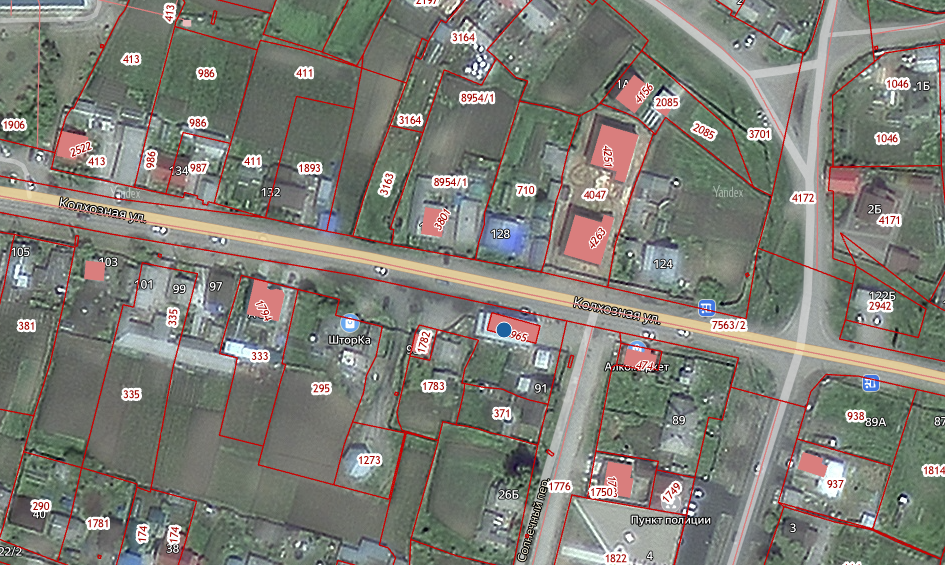 Оповещениежителей Хомутовского муниципального образования о начале публичных слушаний по проекту решения о предоставлении разрешения на условно разрешенный вид использования ««Магазины»: в отношении земельного участка с кадастровым номером 38:06:100104:3720 площадью 622 кв.м., расположенного по адресу: Российская Федерация, Иркутская область, муниципальный район Иркутский, сельское поселение Хомутовское, село Хомутово, улица Колхозная, земельный участок 232.Комиссия по подготовке правил землепользования и застройки Хомутовского муниципального образования сообщает о начале публичных слушаний по проекту решения о предоставлении разрешения на условно разрешенный вид использования «Магазины»: в отношении земельного участка с кадастровым номером 38:06:100105:917 площадью 120 кв.м., расположенного по адресу: Иркутская область, Иркутский район, с. Хомутово, ул. Колхозная, 95А. (далее – проект).Информационные материалы к проекту:1)проект решения о предоставлении разрешения на условно разрешенный вид использования земельного участка;2) схема расположения земельного участка, в отношении которого подготовлен проект решения о предоставлении разрешения на условно разрешенный вид использования.Порядок и срок проведения публичных слушаний: не более одного месяца со дня опубликования настоящего информационного сообщения до дня опубликования заключения о результатах публичных слушаний (с 28.06.2024г. по 11.07.2024 г.)Место экспозиции проекта: в здании Администрации Хомутовского муниципального образования по адресу: Иркутская область, Иркутский район, с. Хомутово, ул. Кирова, 7 А, 1 этаж, 3 кабинет (отдел градостроительства, земельных и имущественных отношений)Дата открытия экспозиции проекта: 28.06.2024 г.Срок, время проведения экспозиции проекта: с 28.06.2024г. по 11.07.2024г. включительно. Дни и часы, в которые возможно посещение экспозиции проекта: понедельник, четверг, (кроме праздничных дней), с 8-00 до 16-00, перерыв на обед с 12-00 до 13-00Собрания участников публичных слушаний: - Регистрация лиц, участвующих в собрании участников публичных слушаний: 11.07.2024 г.(с 15:30 до 16:00 часов) по адресу: в здании Администрации Хомутовского муниципального образования по адресу: Иркутская область, Иркутский район, с. Хомутово, ул. Кирова, 7 А, 1 этаж, 3 кабинет;- Собрание участников публичных слушаний: 11.07.2024 в 16:00 часов.В целях идентификации участникам публичных слушаний необходимо представить сведения о себе (для физических лиц - фамилию, имя, отчество (при наличии), дату рождения, адрес места жительства (регистрации); для юридических лиц - наименование, основной государственный регистрационный номер, место нахождения и адрес) с приложением документов, подтверждающих такие сведения.Участники публичных слушаний, прошедшие в установленном порядке идентификацию, имеют право вносить предложения, касающиеся проектов:- в письменной или устной форме в ходе проведения собрания участников публичных слушаний;- в письменной форме в адрес Администрации Хомутовского муниципального образования по адресу: Иркутская область, Иркутский район, с. Хомутово, ул. Кирова, 7 а, 1 этаж, 3 кабинет (отдел градостроительства, земельных и имущественных отношений); (все дни, кроме субботы, воскресенья);Проект и информационные материалы к нему будут размещены на официальном сайте администрации Хомутовского муниципального образования в информационно-телекоммуникационной сети "Интернет" (http://khomutovskoe-mo.ru) и в газете «Вестник Хомутовского поселения», »:,  https://pos.gosuslugi.ru/backoffice/ПОС/ Общественные обсуждения и публичные слушания::  : с 28.06.2024г. по 11.07.2024.Справки по вопросам организации и проведения публичных слушаний по телефону: 696-182,696-501.28Июня2024г.№ 26Учредитель газеты – администрация Хомутовского муниципального образования